ТЕРРИТОРИАЛЬНАЯ ИЗБИРАТЕЛЬНАЯ КОМИССИЯг. КАРАБУЛАКП О С Т А Н О В Л Е Н И Е27  мая   .		                  			                                      № 49/79-4                                                                                                                                                                                                                г. КарабулакО Календарном плане мероприятийпо подготовке и проведению выборов депутатов Городского совета муниципального образования «Городской округ город Карабулак»  четвертого созыва 8 сентября 2019 года В соответствии со статьей 26 Федерального закона «Об основных гарантиях избирательных прав и права на участие в референдуме граждан Российской Федерации», Территориальная избирательная комиссия г.Карабулак постановляет:1. Утвердить Календарный план  мероприятий по подготовке и проведению выборов депутатов Городского совета муниципального образования «Городской округ город Карабулак» четвертого созыва  
8 сентября 2019 года (прилагается).2. Контроль за выполнением Плана возложить на Секретаря территориальной избирательной комиссии г. Карабулак Костоеву Л.Х.3. Направить настоящее постановление в средства массовой информации для опубликования и разместить на официальной сайте 
г. Карабулак.УТВЕРЖДЕНпостановлением Территориальнойизбирательной комиссии г. Карабулакот 27 мая 2019 года г. № 49/79-4КАЛЕНДАРНЫЙ ПЛАНосновных мероприятий по подготовке и проведению выборов депутатов Городского совета муниципального образования «Городской округ город Карабулак»  четвертого созыва8 сентября 2019 годаПредседательтерриториальной избирательной комиссии г.Карабулак                             А.М.АмхадовСекретарьтерриториальной избирательной комиссии г.Карабулак                                   Л.Х.Костоева№МероприятияПримерные сроки исполненияОтветственныеМероприятия по назначению выборов.Формирование избирательных комиссийМероприятия по назначению выборов.Формирование избирательных комиссийМероприятия по назначению выборов.Формирование избирательных комиссийМероприятия по назначению выборов.Формирование избирательных комиссийНазначение очередных выборов депутатов Городского совета муниципального образования «Городской округ город Карабулак»  четвертого созываНе ранее чем за 90 дней и не позднее чем за 80 дней до дня голосования (не ранее 9 июня 2019 г. и не позднее 19 июня 2019 г.)Городской совет муниципального образования «Городской округ город Карабулак»Опубликование решения о назначении выборов Не позднее чем через 5 дней со дня его принятияГородской совет муниципального образования «Городской округ город Карабулак»Опубликование списка избирательных объединений, имеющих право принимать участие в выборах, в периодических печатных изданиях и размещение его на своём официальном сайте в сети "Интернет", а также направление списка в избирательную комиссию, организующую выборыНе позднее чем через 3 дня со дня официального опубликования решения о назначении выборовУправление Министерства юстиции Российской Федерации по Республике ИнгушетияОпубликование сведений об избирательных участках с указанием их границ, номеров, мест нахождения участковых избирательных комиссий и помещений для голосованияНе позднее чем за 40 дней до дня голосования (не позднее 29 июля 2019 г.)Глава администрации г. КарабулакОбразование избирательных участков в местах временного пребывания избирателей (при необходимости)Не позднее чем за 30 дней до дня голосования (не позднее 8 августа 2019 г.)ТИК г. КарабулакФормирование  УИК на избирательных участках, образованных в местах временного пребывания избирателей из резерва составов УИК (при необходимости)Не позднее чем за 15 дней до дня голосования (не позднее 23 августа 2019 г.)ТИК г. КарабулакСписок избирателейСписок избирателейСписок избирателейСписок избирателейСоставление списка избирателейНе позднее17 августа 2019 г.ТИК г. КарабулакПередача первого экземпляра списка избирателей в УИКНе позднее чем за 10 дней до дня голосования (не позднее 28 августа 2019 г.)ТИК г. КарабулакСоставление и передача первого экземпляра списка избирателей в УИК при проведении досрочного голосования Не позднее дня, предшествующего дню досрочного голосованияТИК г. КарабулакПредставление списка избирателей для ознакомленияЗа 10 дней до дня голосования (с 28 августа 2019 г.) при проведении досрочного голосования – в день проведения досрочного голосованияУИК г. КарабулакВыдвижение и регистрация кандидатовВыдвижение и регистрация кандидатовВыдвижение и регистрация кандидатовВыдвижение и регистрация кандидатовВыдвижение  списков кандидатовНачало – со дня, следующего за днем опубликования решения о назначении выборов. Окончание – за 45 дней до дня голосования (до 18.00 ч. 24 июля 2019 г.)Избирательные объединенияСбор подписей в поддержку выдвижения  списков кандидатовСо дня, следующего за днем уведомления избирательной комиссии о выдвижении кандидата и до представления документов для регистрации кандидатаЛица, собирающие подписи избирателейПредставление документов, необходимых для списков кандидатов в Территориальную  избирательную комиссиюНе позднее чем за 45 дней до дня голосования до 18 часов (до 18.00 ч. 24 июля 2019 г.) Избирательные объединенияПроверка документов и принятие решения о регистрации либо об отказе в регистрацииВ течение 10 дней со дня получения документовТИК г. КарабулакНаправление данных о зарегистрированных, списках кандидатов в СМИ для опубликованияВ течение 48 часов после регистрацииТИК г. КарабулакСтатус зарегистрированных кандидатовСтатус зарегистрированных кандидатовСтатус зарегистрированных кандидатовСтатус зарегистрированных кандидатовПредставление в ТИК г. Карабулак заверенной копии приказа (распоряжения) об освобождении от служебных обязанностей на время участия в выборахНе позднее чем через пять дней со дня регистрацииЗарегистрированные  списки кандидатовРеализация права избирательного объединения на отзыв  выдвинутого  списка кандидатов. Не  позднее2 сентября 2019 г.Избирательные объединенияПредвыборная агитацияПредвыборная агитацияПредвыборная агитацияПредвыборная агитацияПроведение агитацииСо дня выдвижения списков кандидатов и до 00.00. по местному времени за одни сутки до дня голосования (до 00.00 ч. 7 сентября 2019 г.)Соответствующие избирательные объединенияОпубликование сведений о размере и других условиях оплаты эфирного времени, печатной площади и представление в ТИК г. Карабулак  копии публикации вместе с уведомлением о готовности предоставить печатную площадь, эфирное время для проведения предвыборной агитацииНе позднее чем через 30 дней со дня официального   опубликования решения о назначении выборовРедакция местной газеты «Керда ха»Опубликование сведений о размере и других условиях оплаты работ или услуг (в т.ч. полиграфических услуг) и предоставление копии публикации вместе с уведомлением о готовности предоставить соответствующие услуги в ТИК г. КарабулакНе позднее чем через 30 дней со дня официального  опубликования решения о назначении выборовОрганизации (в т.ч полиграфические), индивидуальные предприниматели, выполняющие работы или оказывающие услуги по изготовлению печатных агитационных материаловПроведение жеребьевки по предоставлению бесплатного эфирного в газете «Керда ха»Не позднее, чем за 30 дней до дня голосования (не позднее 8 августа 2019 г.)ТИК г. Карабулак с участием соответствующих СМИПроведение предвыборной агитации на каналах организаций телерадиовещания и в периодических печатных изданияхНачинается за 28 дней до дня голосования и прекращается в 00.00. ч по местному времени за одни сутки до дня голосования (начало с 10 августа 2019 г., окончание – 00 ч. 7 сентября 2019 г.)Избирательные объединенияЗапрет на опубликование в СМИ, в т.ч. в Интернете, результатов опросов общественного мнения, иных исследований, связанных с выборамиВ течение 5 дней до дня голосования, а также в день голосования (с 3 сентября по 8 сентября 2019 г.)СМИ, граждане, организацииПредставление в ТИК г. Карабулак копий или экземпляров агитационных материаловДо начала распространения материаловИзбирательные объединенияОборудование на территории избирательного участка не менее одного специализированного места для размещения агитационных печатных материалов, информационных материалов избирательной комиссииНе позднее чем за 30 дней до дня голосования (не позднее 8 августа 2019 г.)Глава администрации 
г. КарабулакОпубликование предвыборной программы не менее чем в одном государственном или муниципальном периодическом печатном издании и размещении ее в сети «Интернет»Не позднее28 августа 2019 г.Политические партииФинансирование выборовФинансирование выборовФинансирование выборовФинансирование выборовВыделение необходимых денежных средств из местного бюджета на подготовку и проведение выборовНе позднее чем в 10-дневный срок со дня опубликования решения о назначении выборовГлава администрации г. КарабулакОткрытие специального избирательного счета, создание избирательного фонда избирательным объединением В период после подачи письменного уведомления о выдвижении и до дня предоставления документов на регистрацию в ТИК, ОИКИзбирательные объединенияПредставление в избирательные комиссии финансовых отчетов о размерах, источниках формирования и расходах из избирательного фондаПервый - одновременно с документами для регистрации кандидата, списка кандидатов; итоговый - не позднее 30 дней со дня опубликования результатов выборовЗарегистрированные кандидаты, избирательные объединенияПередача ТИК г. Карабулак копий финансовых отчетов в СМИ для их опубликованияНе позднее чем через 5 дней со дня их полученияТИК г. КарабулакГолосованиеГолосованиеГолосованиеГолосованиеУтверждение формы и текста избирательного бюллетеня, числа избирательных бюллетеней, утверждение порядка контроля за изготовлением избирательных бюллетенейНе позднее чем за 20 дней до дня голосования (не позднее 18 августа 2019 г.)ТИК г. КарабулакПринятие решения о месте и времени передачи избирательных бюллетеней членам избирательной комиссии, разместившей заказ на их изготовление Не позднее чем за 2 дня до получения избирательных бюллетеней от соответствующей полиграфической организацииТИК г. КарабулакОповещение избирателей о дне, времени и месте голосования через СМИ или иным способомНе позднее чем за 10 дней до дня голосования (не позднее28 августа 2019 г.), в случае досрочного голосования – не позднее, чем за 5 дней до дня такого голосованияТИК г. КарабулакПередача избирательных бюллетеней участковым избирательным комиссиямНе позднее 6 сентября 2019 г., а в случае проведения досрочного голосования – за один день до дня досрочного голосованияТИК г. КарабулакДосрочное голосование всех избирателей (групп избирателей) на одном или нескольких избирательных участках Не ранее 23 августа 2019 г.УИК г. КарабулакДосрочное голосование в помещениях участковых избирательных комиссийС 28 августа 2019 г.по 7 сентября 2019 г.УИК г. КарабулакГолосование в помещениях избирательных участков С 8.00 часов до 20.00 часов местного времени в день голосованияУИКПодача заявления (устного обращения) о предоставлении возможности проголосовать вне помещения для голосованияВ течение 10 дней до дня голосования, но не позднее чем за шесть часов до окончания времени голосования(с 29 августа 2019 г. до 14-00 час. 8 сентября 2019 г.)Избиратели (в том числе при содействии других лиц)Установление итогов голосования и результатов выборовУстановление итогов голосования и результатов выборовУстановление итогов голосования и результатов выборовУстановление итогов голосования и результатов выборовПодсчет голосов на избирательном участке и составление протокола об итогах голосования на избирательном участкеПосле окончания голосования в день голосования и до установления итогов голосования без перерываУИК г. КарабулакОпределение результатов выборовНе позднее чем на 5-й день со дня голосования (не позднее 13 сентября 2019 г.)ТИК г. КарабулакНаправление общих данных о результатах выборов в СМИВ течение 1 суток после определения результатов выборовТИК г. КарабулакОфициальное опубликование результатов выборов, а также данных о числе голосов избирателей, полученных каждым из кандидатовНе позднее 30 дней со дня голосованияТИК г. КарабулакОфициальное опубликование полных данных о результатах выборовВ течение 2 месяцевсо дня голосованияТИК г. КарабулакВручение удостоверений избранным депутатамПосле официального опубликования результатов выборовТИК г. Карабулак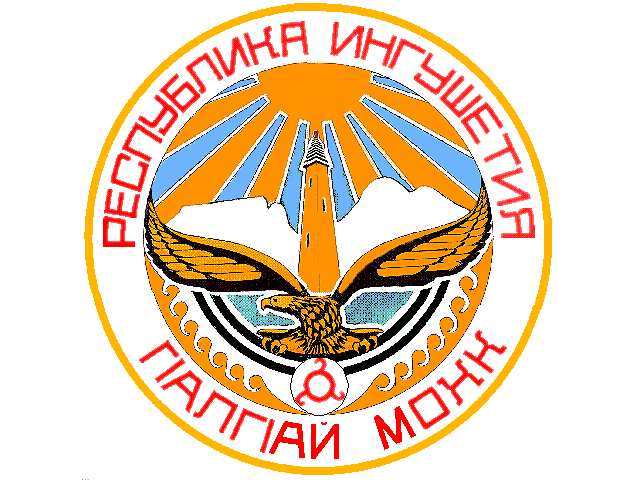 